Kid’s ActivitiesNote that there are more items listed here: http://prince-edward-county.com Horseback Riding at Diamond J Ranchhttp://diamondjranch.ca/ +1 613-476-6474Mustang Drive In Theatrehttps://www.facebook.com/MustangDriveIn/+1 613-393-2006Regent Theatre http://www.theregenttheatre.org/+1 (613) 476-8416 Picton Splash Padhttp://prince-edward-county.com/item/picton-splash-pad/ Sandbankshttps://www.ontarioparks.com/park/sandbanks North Beach Provincial Parkhttps://www.ontarioparks.com/park/northbeach/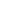 Mariner's Park Museum (Milford)http://prince-edward-county.com/item/mariners-park-museum/ Bird House Cityhttp://prince-edward-county.com/item/bird-house-city/Ameliasburgh Heritage Villagehttp://prince-edward-county.com/item/ameliasburgh-heritage-village/Caddy Shack Mini-Putthttp://prince-edward-county.com/item/caddy-shack-mini-golf/ 